ΕΛΛΗΝΙΚΗ ΔΗΜΟΚΡΑΤΙΑ 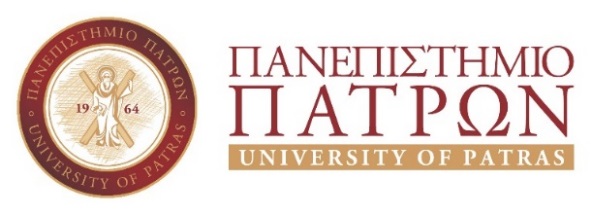 ΕΛΛΗΝΙΚΗ ΔΗΜΟΚΡΑΤΙΑ ΕΛΛΗΝΙΚΗ ΔΗΜΟΚΡΑΤΙΑ ΠΡΟΣΤΟ ΤΜΗΜΑ ΓΕΩΠΟΝΙΑΣΤΟΥ ΠΑΝ/ΜΙΟΥ ΠΑΤΡΩΝΠΡΟΣΤΟ ΤΜΗΜΑ ΓΕΩΠΟΝΙΑΣΤΟΥ ΠΑΝ/ΜΙΟΥ ΠΑΤΡΩΝΑΙΤΗΣΗ ΣΥΜΜΕΤΟΧΗΣ ΣΕ  ΟΡΚΩΜΟΣΙΑΟΝΟΜΑ: ………………………………..ΕΠΩΝΥΜΟ: ……………………………ΠΑΤΡΩΝΥΜΟ: ………………………...ΤΜΗΜΑ ΦΟΙΤΗΣΗΣ: ……………………………………………………………..ΑΡΙΘΜΟΣ ΜΗΤΡΩΟΥ:…………………Δ/ΝΣΗ ΚΑΤΟΙΚΙΑΣ: ………………….…………………………………………..ΠΟΛΗ: …………………………………Τ.Κ. ……………………………………...ΚΙΝΗΤΟ ΤΗΛΕΦΩΝΟ: …………………E-MAIL: ……………………………….Σας παρακαλώ όπως δεχθείτε την αίτησή μου για συμμετοχή μου στην επόμενη ορκωμοσία, που θα πραγματοποιηθεί στις  ……/……/ ……………………………….Σας παρακαλώ όπως δεχθείτε την αίτησή μου για συμμετοχή μου στην επόμενη ορκωμοσία, που θα πραγματοποιηθεί στις  ……/……/ ………………………………. …………………………….202..Ο/Η ΑΙΤΩΝ/ΟΥΣΑ.………………………(ΥΠΟΓΡΑΦΉ – ΟΝΟΜΑΤΕΠΏΝΥΜΟ)Ο/Η ΑΙΤΩΝ/ΟΥΣΑ.………………………(ΥΠΟΓΡΑΦΉ – ΟΝΟΜΑΤΕΠΏΝΥΜΟ)